Студенты колледжа почтили память жертв трагедии 16 ноября 1996 года.         16 ноября студенты групп П-193, П-283 и Р-465 приняли участие в траурных мероприятиях памяти жертв трагедии 1996 года.         В ночь с 15 на 16 ноября 1996 года в г. Каспийске произошел взрыв жилого дома, в котором проживали семьи военнослужащих Каспийского пограничного отряда, отдельной авиационной эскадрильи и оперативно-войскового отдела «Махачкала», Кавказского особого пограничного округа. В результате террористического акта погибли 68 человек, в том числе 20 детей.          Ежегодно в этот день к обелиску, возведенному на месте взорванного дома, приходят представители командования пограничного управления ФСБ РФ по Дагестану, администрация города, общественные организации, учащиеся школ и колледжей, и не равнодушные к трагедии люди. Выступавшие говорили о том, что, только объединившись, возможно противостоять терроризму. Конечно же, более тяжела была утрата для тех, кто потерял тогда своих родных и близких. Среди пришедших на митинг памяти  иЗалова Елена Геннадьевна, потерявшая в страшном теракте троих детей и мужа.         Память погибших почтили минутой молчания. После чего салютная группа произвела выстрелы, а к обелиску памяти возложили цветы. События того дня оставили неизгладимый след в памяти Каспийчан.Кадиева Х.К. – преподаватель колледжа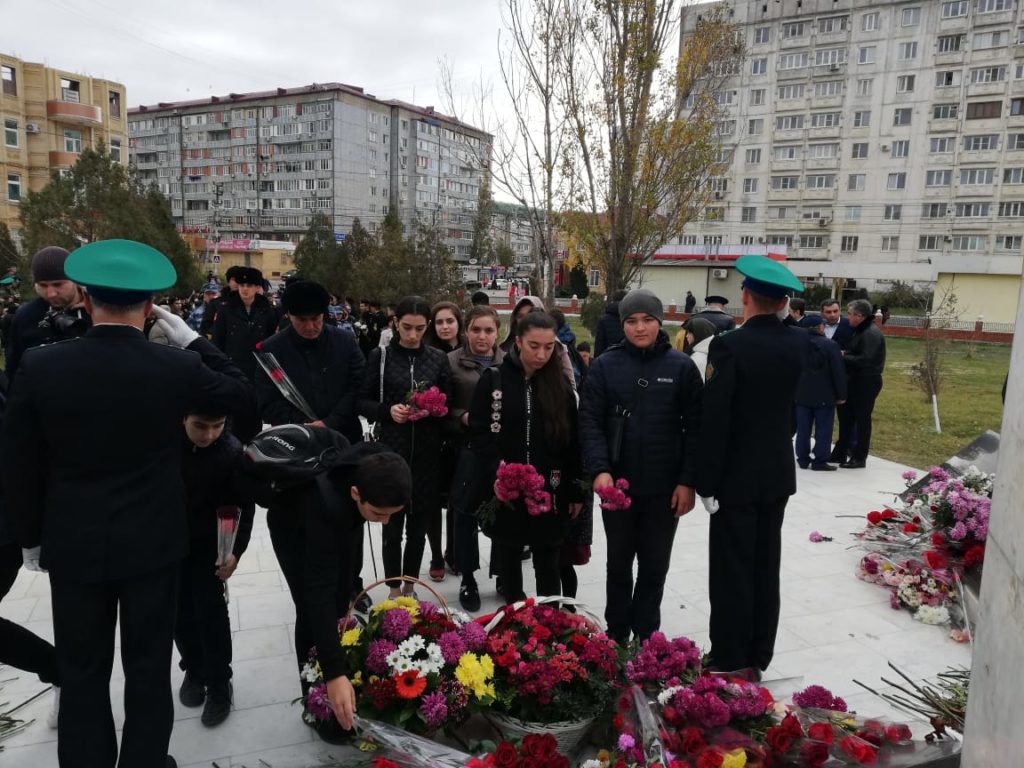 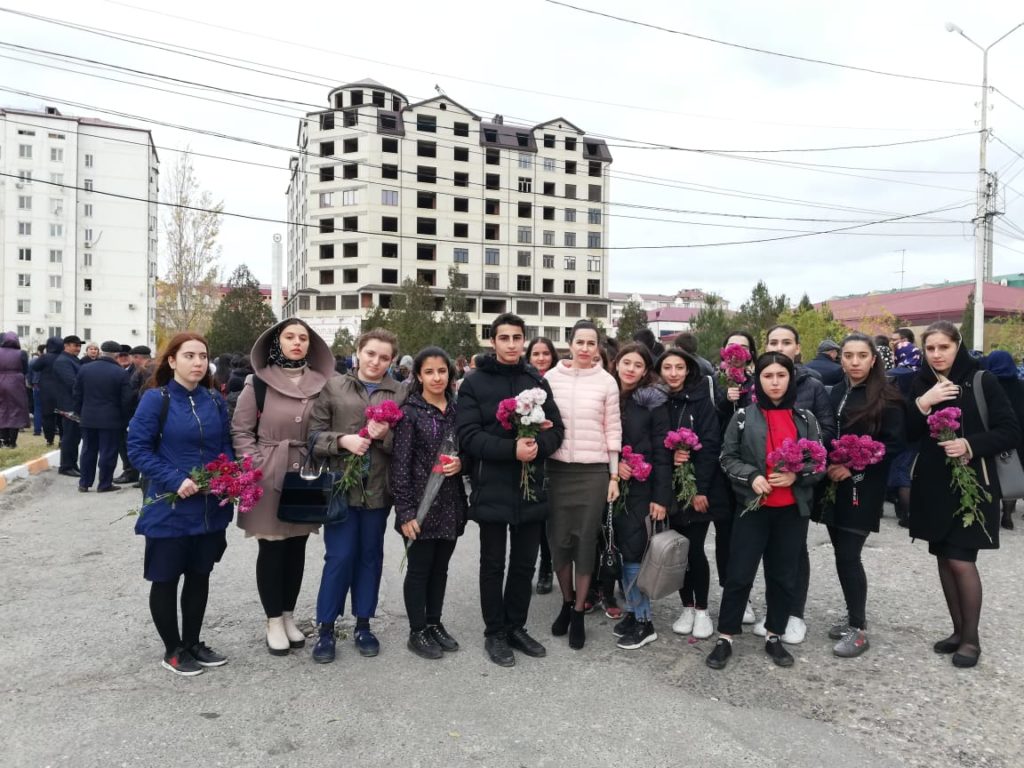 